KÖZBESZERZÉSI DOKUMENTUMOK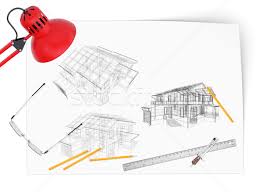 ,,Turizmusfejlesztés Berettyóújfaluban” című, TOP-1.2.1-15 kódszámú pályázati konstrukcióban Berettyóújfalu, Mártírok útján lévő (3381/2 hrsz.) műemléki védelem alatt álló Zsinagóga felújításának és kiszolgáló épület építésének engedélyezési és kiviteli tervdokumentációjának készítésetárgyú, a közbeszerzésekről szóló 2015. évi CXLIII. törvény (a továbbiakban: Kbt.) 115. § szerinti eljárásbana nyílt eljárás nemzeti eljárásrendben irányadó szabályainak 115. § -ban foglalt eltérésekkel történő alkalmazásával –Tartalom:Útmutató Regisztrációs  lapAjánlott  iratmintákSzerződéstervezetTervezési program (műszaki dokumentáció)Ajánlattételi felhívás (külön mellékelve)Útmutató az ajánlatok elkészítésével, benyújtásávalés értékelésével kapcsolatbanFogalom meghatározásokAjánlatkérő a jelen közbeszerzési eljárással kapcsolatosan az általa használt egyes fogalmakkal kapcsolatban – azok egyértelműsítése érdekében – az alábbiakat érti.Kbt.: a közbeszerzésekről szóló 2015. évi CXLIII. törvényArt.: az adózás rendjéről szóló 2003. évi XCII. törvényCégszerű aláírás: ajánlatkérő cégszerű aláírásként a cégnyilvánosságról, a bírósági cégeljárásról és a végelszámolásról szóló 2006. évi V. törvény 9. §-a szerinti cégszerű aláírást fogadja el. Ajánlatkérő a cégszerű aláírással egyenértékűnek fogadja el az olyan személy aláírását, akit az adott dokumentum aláírására a cégjegyzésre jogosult személy meghatalmazott.Ajánlattevő általi felelős fordítás: felelős magyar fordítás alatt az ajánlatkérő az olyan fordítást érti, amely tekintetében az ajánlattevő képviseletére jogosult személy nyilatkozik, hogy az mindenben megfelel az eredeti szövegnek, és a nyilatkozatát, valamennyi fordításhoz csatolja. A fordítás tartalmának a helyességéért az ajánlattevő a felelős.Gazdasági szereplő:bármely természetes személy, jogi személy, egyéni cég vagy személyes joga szerint jogképes szervezet, vagy ilyen személyek vagy szervezetek csoportja, aki, illetve amely a piacon építési beruházások kivitelezését, áruk szállítását vagy szolgáltatások nyújtását kínálja.Ajánlattevő: az a gazdasági szereplő, aki (amely) a közbeszerzési eljárásban ajánlatot nyújt be.Alvállalkozó: az a gazdasági szereplő, aki (amely) a közbeszerzési eljárás eredményeként megkötött szerződés teljesítésében az ajánlattevő által bevontan közvetlenül vesz részt, kivévea) azon gazdasági szereplőt, amely tevékenységét kizárólagos jog alapján végzi,b) a szerződés teljesítéséhez igénybe venni kívánt gyártót, forgalmazót, alkatrész vagy alapanyag eladóját,c) építési beruházás esetén az építőanyag-eladót.Címke: olyan dokumentum, bizonyítvány vagy tanúsítvány, amely igazolja, hogy az adott építmény, termék, szolgáltatás, folyamat vagy eljárás megfelel bizonyos követelményeknek.Felhívjuk a Tisztelt Gazdasági Szereplők figyelmét, hogy a Kbt. 41.§ (1) bekezdés c) pontjára és a 41.§ (4) bekezdésére figyelemmel elektronikus úton nyilatkozat kizárólag legalább fokozott biztonságú elektronikus aláírással ellátott elektronikus dokumentumba foglalt formában tehető meg.Az eljárás általános szabályaiA közbeszerzési eljárás lebonyolítására a közbeszerzésekről szóló 2015. évi CXLIII. törvény (a továbbiakban: Kbt.) Harmadik része 115. §-a alapján, a nyílt eljárás nemzeti eljárásrendben irányadó szabályainak 115. §-ban foglalt eltérésekkel történő alkalmazásával kerül sor.Ajánlatkérő a közbeszerzési dokumentumokat ajánlatkérő honlapján korlátlanul és teljes körűen, közvetlenül és díjmentesen elérhetővé teszi az ajánlattételre felkért gazdasági szereplők részére. A Kbt. 57. § (2) bekezdése alapján a közbeszerzési dokumentumokat ajánlatonként legalább egy ajánlattevőnek vagy az ajánlatban megnevezett alvállalkozónak elektronikus úton el kell érnie, melyet a közbeszerzési dokumentumok részét képező regisztrációs lap kitöltésével és ajánlatkérő részére - a +36-54505440 telefax számra, a kozbeszerzes@berettyoujfalu.hucímre - történő haladéktalan visszaküldésével igazolni kell. Az ajánlatkérő részére visszaküldött regisztrációs lap másolatát az AJÁNLAT RÉSZEKÉNT kérjük benyújtani.Ajánlatkérő tájékoztatja az ajánlattevőket, hogy a jelen útmutató kiadásával ajánlatkérőnek nem célja az ajánlattételi felhívásban, a Kbt.-ben, valamint az egyéb jogszabályokban foglalt rendelkezések megismétlése. Erre tekintettel az útmutató kizárólag a felhívással, a további közbeszerzési dokumentumokkal és a vonatkozó jogszabályokkal (elsősorban a Kbt.-vel) összhangban értelmezendő.Az ajánlat benyújtásával ajánlatkérő úgy tekinti, hogy az ajánlattevő tudomásul vette a felhívásban és a további közbeszerzési dokumentumokban tett előírásokat, különösen, de nem kizárólagosan a műszaki leírásban és a szerződéses feltételekben tett előírásokat. A közbeszerzési dokumentumok iratmintákat tartalmaznak annak érdekében, hogy az érvényes ajánlattételt megkönnyítse az Ajánlatkérő. Felhívjuk a tisztelt ajánlattevők figyelmét, hogy Ajánlatkérő nem teszi kötelezővé az általa meghatározott dokumentumminták alkalmazását, az csupán javasolt az ajánlattevőknek. Javasoljuk az ajánlattevőnek, hogy az iratminták helyességét minden esetben ellenőrizzék. Amennyiben az ajánlattevő az iratminta mellőzésével kívánja ajánlatát megtenni, kérjük, hogy fokozott figyelemmel járjon el az egyes dokumentumok tartalmi és formai megfelelősége érdekében. A rendelkezésre bocsátott iratminták kitöltése és benyújtása javasolt, de az Ajánlatkérő által előírt valamennyi információt, adatot tartalmazó nyilatkozatot is elfogadja Ajánlatkérő, amennyiben az alkalmas az alkalmasság, illetve egyéb, az Ajánlatkérő, illetőleg jogszabály által előírt feltétel, körülmény fennállásának vagy hiányának megállapítására.Ajánlattevő felelőssége, hogy az ajánlat érvényességéhez – különösen a gazdasági és pénzügyi alkalmasság, valamint a műszaki illetve szakmai alkalmasság körében – szükséges dokumentumokat és igazolásokat, az ajánlat érvényességének egyértelmű megállapításához szükséges tartalommal ajánlatkérő rendelkezésére bocsássa.A kért információk benyújtásáért az ajánlattevő felel, nem kielégítő információk következménye az ajánlat érvénytelenné nyilvánítása lehet.Felhívjuk a figyelmet, hogy a Kbt. 62. § (1) bekezdés i) pontja szerint az ajánlatkérőnek az eljárásból ki kell zárnia az olyan ajánlattevőt, alvállalkozót és az alkalmasság igazolásában részt vevő szervezetet, aki az adott eljárásban előírt adatszolgáltatási kötelezettség teljesítése során a valóságnak nem megfelelő adatot szolgáltat (a továbbiakban: hamis adat), illetve hamis adatot tartalmazó nyilatkozatot tesz, vagy a közbeszerzési eljárásban előzetes igazolásként benyújtott nyilatkozata ellenére nem tud eleget tenni az alkalmasságot, a kizáró okokat vagy a 82. § (5) bekezdése szerinti kritériumokat érintő igazolási kötelezettségének (a továbbiakban együtt: hamis nyilatkozat), amennyibenia) a hamis adat vagy nyilatkozat érdemben befolyásolja az ajánlatkérőnek a kizárásra, az alkalmasság fennállására, az ajánlat műszaki leírásnak való megfelelőségére vagy az ajánlatok értékelésére vonatkozó döntését, ésib) a gazdasági szereplő szándékosan szolgáltatott hamis adatot vagy tett hamis nyilatkozatot, vagy az adott helyzetben általában elvárható gondosság mellett egyértelműen fel kellett volna ismernie, hogy az általa szolgáltatott adat a valóságnak, illetve nyilatkozata a rendelkezésére álló igazolások tartalmának nem felel meg.Az ajánlatnak tartalmaznia kell különösen az ajánlattevő kifejezett nyilatkozatát a felhívás feltételeire, a szerződés megkötésére és teljesítésére, valamint a kért ellenszolgáltatásra vonatkozóan. Az ajánlatban továbbá az ajánlattevőnek nyilatkoznia kell arról, hogy a kis- és középvállalkozásokról, fejlődésük támogatásáról szóló törvény szerint mikro-, kis- vagy középvállalkozásnak minősül-e (Kbt. 66. § (2), ill. (4). bek.).Az eljárás, a kapcsolattartás és a levelezés nyelve a magyar, joghatás kiváltására csak a magyar nyelvű okiratok alkalmasak. Amennyiben bármely, az ajánlathoz csatolt okirat, igazolás, nyilatkozat nem magyar nyelven került kiállításra, akkor az eredeti dokumentum mellett csatolandó a magyar fordítás is. Ajánlatkérő nem várja el a szakfordításról és a tolmácsolásról szóló 24/1986. (VI. 26.) MT rendelet szerinti hitelesített magyar fordítás becsatolását, elfogadja a Kbt. 47. § (2) bekezdés szerinti ajánlattevő általi felelős fordítást is. Felelős magyar fordítás alatt az ajánlatkérő az olyan fordítást érti, amely tekintetében az ajánlattevő képviseletére jogosult személy nyilatkozik, hogy az mindenben megfelel az eredeti szövegnek, és a nyilatkozatát, valamennyi fordításhoz csatolja. A fordítás tartalmának a helyességéért az ajánlattevő a felelős.A Kbt. 47. § (2) bekezdésére tekintettel, ahol az ajánlatkérő a közbeszerzési eljárás során valamely dokumentum benyújtását írja elő, a dokumentum – a Kbt. 66. § (2) bekezdés szerinti nyilatkozat kivételével - egyszerű másolatban is benyújtható.A benyújtott ajánlatokat az ajánlatkérő úgy tekinti, hogy az ajánlattevő megbizonyosodott a felhívásban és dokumentációban megadott, illetve a szerződés-tervezetből ésszerűen következő feladatokra vonatkozó szerződéses ár helyességéről és elégséges voltáról, valamint arról, hogy ajánlatuk végösszege fedez minden a dokumentációban, valamint az ennek részét képező szerződés tervezetben foglalt kötelezettséget és feladatot, ami a munka elvégzéséhez szükséges.A dokumentációban szereplő szerződés-tervezetet nem kell kitölteni, sem az ajánlathoz csatolni.A Kbt. 36. § (1) bekezdés alapján ajánlattevő ugyanabban a közbeszerzési eljárásban - részajánlat-tételi lehetőség biztosítása esetén ugyanazon rész tekintetében -a) nem tehet másik ajánlatot más ajánlattevővel közösen, b) más ajánlattevő alvállalkozójaként nem vehet részt,c) más ajánlattevő szerződés teljesítésére való alkalmasságát nem igazolhatja.A kiegészítő tájékoztatásAz ajánlattételi felhívásban valamint a további közbeszerzési dokumentumokban foglaltakkal kapcsolatban kiegészítő (értelmező) tájékoztatást igénylő gazdasági szereplő (aki az adott beszerzési eljárásban ajánlattevő lehet) kiegészítő információért fordulhat az ajánlatkérőhöz. Az ajánlattevőknek kiegészítő tájékoztatás iránti igényeiket (kérdéseiket) írásban kell benyújtaniuk (személyesen vagy fax útján vagy levélben vagy e-mail útján*) az ajánlattételi felhívás 1./ pontjában, a további információ beszerzésére megadott helyen, vagy faxszámon, vagy címen, vagy e-mail címen. Az egyéb helyen benyújtott vagy más faxszámra/címre megküldött kérdést ajánlatkérő nem veszi figyelembe. Az ajánlattevő felelőssége, hogy az ilyen kérdések idejében megérkezzenek az Ajánlatkérőhöz. * Kizárólag e-mailen történő megküldés esetében csak az a kérdés számít megérkezettnek, ha1.) az üzenet az ajánlatkérő címére megjeleníthető/olvasható formában megérkezik; és2.) az üzenet mellékletében szkennelt (cégszerűen aláírt) formában szerepel a kérdés. (Ajánlatkérő a fentiek okán a fax útján történő párhuzamos megküldést javasolja.)A válaszok elkészítésének megkönnyítése érdekében Ajánlatkérő kéri ajánlattevőt, hogy kérdés(eke)t, a kérdés feltételére irányadó határidő lejártáig  lehetőség szerint elektronikusan (szerkeszthető formátumban pl: MS Word) is szíveskedjenek továbbítani az ajánlattételi felhívás 1. pontjában megjelölt e-mail címre, az elektronikus levél tárgyában feltüntetve az eljárás megnevezését.A fax és az elektronikus elérhetőségek üzemszerű működésének biztosításáért, illetve postai út esetén az átvétel biztosításáért kizárólag az Ajánlattevő felel, amennyiben pl.: vevőoldali hiba okán a tájékoztatást Ajánlatkérő nem tudja megadni a Kbt.-ben magadott módon, úgy késedelem esetén erre történő hivatkozást Ajánlatkérő nem fogad el.Elektronikus út (e-mail) esetében: Ajánlatkérő nem tud garanciát vállalni, hogy a megküldött dokumentum(ok) számítástechnikailag kompatibilisek-e (ideértve, ha a rendszer a továbbított üzenetet spam-ként kezeli) a vevő oldallal, Ajánlatkérő csak a megküldés megtörténtéért szavatol.Mind az Ajánlattevők által megküldött kérdések, mind Ajánlatkérő által adott válaszok esetén, az elektronikus (szerkeszthető) formátum és a nyomtatott (cégszerűen aláírt) formátum esetleges eltérésekor a nyomtatott formátumot kell figyelembe venni.A kiegészítő tájékoztatással kapcsolatos levelezésnél ajánlatkérő a regisztrációs lapon megadott kapcsolattartási adatokat veszi figyelembe.Ajánlatkérő fenntartja annak a jogát, hogy bizonyos kérdéscsoportokat a következetes válaszadás, nyomon követhetőség és megfelelő tájékoztatás érdekében együtt válaszoljon meg.A kiegészítő tájékoztatásra egyebekben a Kbt. 56. § (1)-(7) bekezdésében, illetve 114. § (6) bekezdésében foglaltak az irányadóak.Az ajánlattétellel kapcsolatos költségekA közbeszerzési dokumentumok átvételével, az ajánlat elkészítésével és benyújtásával kapcsolatban felmerülő összes költséget az ajánlattevőnek kell viselnie. Az ajánlattevő által kidolgozott ajánlatért ellenérték nem igényelhető.Ajánlatkérő a benyújtott ajánlatokat nem tudja visszaszolgáltatni sem egészében, sem részeiben, az ajánlatot Ajánlatkérőnek a Kbt. 46. § (2) bekezdése szerint öt évig meg kell őriznie.Az ajánlat módosításaAz ajánlattevő az ajánlati kötöttség beálltáig- az Ajánlatkérőhöz intézett írásbeli nyilatkozatával - visszavonhatja az ajánlatát. (Kbt. 53.§ (8) bekezdés)Az ajánlattevő az ajánlattételi határidő lejártáig új ajánlat benyújtásával módosíthatja az ajánlatát. Ebben az esetben az elsőként benyújtott ajánlatot visszavontnak kell tekinteni. (Kbt. 55.§ (7) bekezdés)Ajánlatkérő a benyújtott ajánlatokat - tekintettel a Kbt. 46. § (2) bekezdésére - sem részekben, sem egészében nem tudja visszaszolgáltatni.Közös ajánlattételAjánlatkérő felhívja a közös ajánlattevők figyelmét, hogy ahol a Kbt. az ajánlatkérő számára az ajánlattevők értesítését írja elő, valamint a kiegészítő tájékoztatás megadása, a hiánypótlás, a felvilágosítás és indokolás kérése esetében az ajánlatkérő a közös ajánlattevőknek szóló értesítését, tájékoztatását, illetve felhívását a közös ajánlattevő képviselőjének küldi meg. A közös ajánlattevők felelőssége, hogy az egymás közötti kommunikációt megfelelően rendezzék. A képviselő ajánlattevő részére kézbesített dokumentumok, valamennyi közös ajánlattevő részére kézbesítettnek tekintendők. A megfelelő kézbesítés érdekében az ajánlatban meg kell adni a képviselő ajánlattevő kapcsolattartásra megjelölt elérhetőségeit.A Kbt. 35. §- értelmében több gazdasági szereplő közösen is tehet ajánlatot. A közös ajánlattevők vagy részvételre jelentkezők kötelesek maguk közül egy, a közbeszerzési eljárásban a közös ajánlattevők nevében eljárni jogosult képviselőt megjelölni. A közös ajánlattevők csoportjának képviseletében tett minden nyilatkozatnak egyértelműen tartalmaznia kell a közös ajánlattevők megjelölését. A közös ajánlattevők a szerződés teljesítéséért az ajánlatkérő felé egyetemlegesen felelnek. A közös ajánlatot benyújtó gazdasági szereplők személyében az ajánlattételi határidő lejárta után változás nem következhet be.Ha több ajánlattevő közösen nyújt be ajánlatot, akkor az arról szóló - egyetemleges teljesítési kötelezettségvállalást tartalmazó - megállapodást az ajánlathoz csatolni kell. A közös ajánlattevők megállapodása egyebekben akkor fogadható el, hatartalmazza a közös ajánlattevők megnevezését,tartalmazza a vezető konzorciumi tag (a képviselő) megjelölését azzal, hogy a képviselő korlátozás nélkül jogosult valamennyi konzorciumi tagot képviselni az ajánlatkérővel szemben a jelen közbeszerzési eljárásban és az ajánlatkérő felé megteendő, illetve megtehető jognyilatkozatok tekintetében,tartalmazza valamennyi konzorciumi tag nyilatkozatát arról, hogy egyetemleges felelősséget vállalnak a közbeszerzési eljárás eredményeként megkötendő szerződés szerződésszerű teljesítéséért,tartalmazza, hogy a szerződés hatályának beállta vagy annak megszűnése nem függ valamely további feltételtől vagy időponttól;tartalmazza, hogy hatálybalépése nem függ harmadik személy beleegyezésétől, illetve hatósági jóváhagyástól, továbbátartalmazza, hogy a konzorcium valamennyi tagjának az aláírásával hatályba lép.Az ajánlatadás alapjaAz Ajánlat elkészítésének alapját a közbeszerzési dokumentumok kell, hogy képezzék. Az Ajánlatkérő részajánlat tételre lehetőséget NEM biztosít. Az ajánlat az Ajánlatkérő által ajánlattétel céljára kibocsátott közbeszerzési dokumentumokban és annak műszaki mellékleteiben leírt szolgáltatás egészére kell, hogy vonatkozzék, és annak megfelelően teljesítendő.A közbeszerzési dokumentumokban meghatározott feladatok teljes körű megvalósítására kell ajánlatot adni, illetve vállalkozni (a MSZ, a hatósági előírások és a hatályos jogszabályok, valamint az ajánlattevőre vonatkozó egyéb szabályok betartásával), beleértve az esetlegesen szükségessé váló engedélyek beszerzését is.Kereskedelmi és szakmai ajánlatAjánlattevőnek a közbeszerzési dokumentumokkal átadott tervezési program alapján kell az ajánlati árát kialakítani, mely fix összegű tervezési díj. A kért ellenszolgáltatást Ajánlattevőnek a közbeszerzési dokumentumok részét képező Felolvasólapon, az ott meghatározott módon kell megadnia magyar forintban (HUF). Az ajánlati árnak a 322/2015. (X.30.) Korm. rendelet 7. § (1) bekezdésében foglaltakra figyelemmel magában kell foglalnia az elkészített tervekkel kapcsolatosan korlátlan és kizárólagos felhasználási jogok átengedésének ellenértékét is.Az ajánlati árnak maradéktalanul tartalmaznia kell a tenderben (beleértve az Ajánlatkérő által esetlegesen kibocsátott kiegészítő tájékoztatást is) részletezett valamennyi munkákat, utalást, kiegészítést és a szerződés teljesítésével kapcsolatos minden költséget.A befejezési határidőre prognosztizálva az ajánlati árnak fedezetet kell nyújtania a szerződés időtartama alatt bekövetkező esetleges árváltozásokra, és tartalmaznia kell mindazon költségeket, melyek az ajánlat tárgyának első osztályú megvalósításához, a felhívásban és a további közbeszerzési dokumentumokban rögzítettek betartásához, valamint a közbeszerzési eljárás során kifejezetten nem említett, de a szakmai szokások szerint a kifogástalan teljesítéshez kapcsolódó tevékenység ellátásához és a szerződésszerű teljesítéshez szükségesek.Az árképzésben valamennyi nehezítő körülmény figyelembevételre kell, hogy kerüljön, mivel erre semmilyen különleges kártalanítás nem történhet. Az ajánlati ár mellett a további értékelési részszempontra vonatkozó vállalását szintén a Felolvasólapon kell az Ajánlattevőnek megadnia. A szakmai ajánlat részeként az Ajánlattevőnek csatolnia kell az ajánlattételi felhívás 12./ pontjának 2. értékelési részszempontja körében megajánlott szakemberre vonatkozó, a felhívásban előírt dokumentumokat. Az ajánlatok bontásának rövid bemutatásaAz ajánlattevők a bontás időpontjáról külön értesítést, illetve a bontási eljárásra meghívást nem kapnak, arra a felhívásban foglaltak az irányadók. A bontáson megjelent ajánlattevők képviselői részvételük igazolására egy jelenléti ívet írnak alá.Az ajánlatkérő az ajánlatok bontásának megkezdése előtt – döntése szerint – ismertetheti a szerződés teljesítéséhez rendelkezésre álló fedezet összegét.Az ajánlatok felbontásakor az ajánlatkérő ismerteti az ajánlattevők nevét, címét (székhelyét, lakóhelyét), valamint azokat a főbb, számszerűsíthető adatokat, amelyek az értékelési részszempontok alapján értékelésre kerülnek.Az ajánlatok felbontásáról és a felolvasott adatok ismertetéséről az ajánlatkérő jegyzőkönyvet készít, amelyet a bontástól számított öt napon belül megküld az összes ajánlattevőnek.A határidő után beérkezett ajánlat benyújtásáról ajánlatkérő jegyzőkönyvet vesz fel, és azt az összes - beleértve az elkésett – ajánlattevőnek megküldeni.Az ajánlatok bírálatának folyamata, az ajánlat értékeléseA Kbt. 69. § (1) bekezdése alapján az ajánlatok elbírálása során az ajánlatkérő megvizsgálja, hogy az ajánlatok megfelelnek-e a közbeszerzési dokumentumokban, valamint a jogszabályokban meghatározott feltételeknek.A Kbt. 69. § (2) bekezdése értelmében az ajánlatkérő köteles megállapítani, hogy mely ajánlat érvénytelen, és hogy van-e olyan gazdasági szereplő, akit az eljárásból ki kell zárni. Az ajánlatkérő a bírálat során az alkalmassági követelmények, a kizáró okok és a 82. § (5) bekezdése szerinti kritériumok előzetes ellenőrzésére köteles a Kbt. 67. § (1) bekezdése szerinti „saját” nyilatkozatot vagy az egységes európai közbeszerzési dokumentumba foglalt nyilatkozatot elfogadni, valamint minden egyéb tekintetben az ajánlat megfelelőségét ellenőrizni, szükség szerint a 71-72. § szerinti bírálati cselekményeket elvégezni. A 67. § (1) bekezdése szerinti nyilatkozatban a gazdasági szereplő csupán arról köteles nyilatkozni, hogy az általa igazolni kívánt alkalmassági követelmények teljesülnek, az alkalmassági követelmények teljesítésére vonatkozó részletes adatokat nem köteles megadni.Az ajánlatkérő a Kbt. 67. § (1) bekezdése szerinti vagy az egységes európai közbeszerzési dokumentum szerinti nyilatkozattal egyidejűleg ellenőrzi a nyilatkozatban feltüntetett, az Európai Unió bármely tagállamában működő, - az adott tagállam által az e-Certis rendszerben igazolásra alkalmas adatbázisok adatait is.A Kbt. 69. (2) bekezdésben foglaltak alapján megfelelőnek talált ajánlatokat az ajánlatkérő az eljárást megindító felhívásban megadott értékelési szempontok szerint értékeli.Az eljárás eredményéről szóló döntés meghozatalát megelőzően az ajánlatkérő a Kbt. 69. § (4) bekezdése alapján köteles az értékelési szempontokra figyelemmel legkedvezőbbnek tekinthető ajánlattevőt öt munkanapos határidő tűzésével felhívni a kizáró okok, az alkalmassági követelmények, valamint - adott esetben - a 82. § (5) bekezdése szerinti objektív kritériumok tekintetében az eljárást megindító felhívásban előírt igazolások benyújtására. A kapacitásait rendelkezésre bocsátó szervezetnek csak az alkalmassági követelmények tekintetében kell az igazolásokat benyújtani. Ha a Kbt. 69. § (4) bekezdése szerinti ajánlattevő nem vagy az esetleges hiánypótlást, illetve felvilágosítás kérést követően sem megfelelően nyújtja be az igazolásokat (ideértve azt is, ha az igazolás nem támasztja alá az egységes európai közbeszerzési dokumentumban foglalt nyilatkozat tartalmát, vagy azzal ellentétes), az ajánlatkérő ezen ajánlattevő ajánlatának figyelmen kívül hagyásával az értékelési szempontokra figyelemmel legkedvezőbbnek tekinthető ajánlattevőt hívja fel a (4) bekezdés szerint az igazolások benyújtására. Az ajánlatkérő az eljárást lezáró döntésben csak olyan ajánlattevőt nevezhet meg nyertes ajánlattevőként, aki az alkalmassági követelmények, a kizáró okok és a 82. § (5) bekezdése szerinti kritériumok tekintetében a Kbt.-ben és a külön jogszabályban foglaltak szerint előírt igazolási kötelezettségének eleget tett.A Kbt. 69. § (6) bekezdése alapján az ajánlatkérő az eljárást lezáró döntés meghozatalát megelőzően dönthet úgy, hogy a (4) bekezdésben foglaltak szerint nemcsak a legkedvezőbb, hanem az értékelési sorrendben azt követő meghatározott számú következő legkedvezőbb ajánlattevőt is felhívja az igazolások benyújtására. Az ajánlatkérő az összegezésben csak akkor nevezheti meg a második legkedvezőbb ajánlattevőt, ha az eljárást lezáró döntés meghozatalát megelőzően őt is felhívta az igazolások benyújtására. Az e bekezdés szerinti lehetőséggel az ajánlatkérő akkor élhet, ha az értékelés módszerét figyelembe véve valamelyik ajánlat figyelmen kívül hagyása esetén az ajánlattevők egymáshoz viszonyított sorrendje nem változik.Ha az ajánlatkérőnek az ajánlatok bírálata során alapos kétsége merül fel valamely gazdasági szereplő nyilatkozatának valóságtartalmára vonatkozóan, bármikor öt munkanapos határidő tűzésével kérheti az érintett ajánlattevőt, hogy nyújtsa be a Kbt. 69. § (4) bekezdése szerinti igazolásokat.A szerződéskötés folyamataAz Ajánlatkérő az eljárás nyertesével az eljárás eredményét tartalmazó írásbeli összegezés megküldését követően felveszi a kapcsolatot a szerződéskötéshez szükséges további teendők és információk megadása érdekében.A szerződéskötés kapcsán a Kbt. 131. § (1) – (9) bekezdésében foglaltak is irányadók.A Kbt. 73. § (5) bekezdése szerinti tájékoztatásA Kbt. 73 § (5) bekezdés alapján ajánlatkérő az alábbiakban adja meg azon szervezetek (hatóságok) nevét és elérhetőségét, amelyektől az Ajánlattevők megfelelő tájékoztatást kaphatnak a Kbt. 73. § (4) bekezdés szerinti azon követelményekről, amelyeknek a teljesítés során meg kell felelni:Magyar Bányászati és Földtani Hivatal
1145 Budapest, Columbus u. 17-23.
Levelezési cím:1590 Budapest, Pf. 95
Tel.: +36-1-301-2900
Fax: +36-1-301-2903
Hajdú-Bihar Megyei Kormányhivatal Népegészségügyi Szakigazgatási SzervDebreceni Kistérségi IntézeteH-4028 Debrecen, Rózsahegy utca 4.Telefon:+36 / 52 / 420-015 Fax:+36 / 52 / 420-015Hajdú-Bihar Megyei Kormányhivatal Munkavédelmi és Munkaügyi Szakigazgatási Szervének Munkaügyi Felügyelősége
4024 Debrecen, Piac u. 42-48.
Postacím: 4002 Debrecen, Pf. 14.
tel: 06-52-417-340
fax: 06-52-451-063

Debrecen Megyei Jogú Város Önkormányzatának Polgármesteri HivatalaKörnyezetvédelmi kérdésekben: Városépítési Osztály H-4024 Debrecen, Piac u. 20.Telefon: +36 / 52 / 511 - 511Fax: +36 / 52 / 511 – 438Adóügyi kérdésekben: Adóügyi Osztály H-4026 Debrecen, Kálvin tér 11. Telefon: +36 / 52 / 517 - 710Fax: +36 / 52 / 517 – 712Nemzeti Adó- és Vámhivatal Észak-alföldi Regionális Adó Főigazgatósága4029 Debrecen, Faraktár u. 29/C.Tel.: 52/517-200Tiszántúli Környezetvédelmi Természetvédelmi és Vízügyi FelügyelőségH-4025 Debrecen, Hatvan u. 16.
Telefon: 52/511-000
Fax: 52/511-040Az ajánlat összetétele, Az ajánlat részeként benyújtandó igazolások, nyilatkozatok jegyzéke1) Az ajánlat első lapja a fedőlap, amelyen a következő információkat kell legalább feltüntetni:ajánlattevő neve és címe;a közbeszerzés tárgyának megnevezése;2) Tartalomjegyzék (oldalszámokkal)3)Felolvasólap (Kbt. 66. § (5) bekezdése alapján)1. számú melléklet4) Regisztrációs lap 5)Ajánlattevő nyilatkozata az eljárást megindító felhívás feltételeire, a Szerződés megkötésére és teljesítésére, valamint a kért ellenszolgáltatásra vonatkozóan. (Kbt. 66. § (2) bekezdés) 
2. számú melléklet6)Ajánlattevő nyilatkozata arról, hogy a kis- és középvállalkozásokról, fejlődésük támogatásáról szóló törvény szerint mikro-, kis- vagy középvállalkozásnak minősül-e. (Kbt. 66. § (4) bekezdés).3. számú melléklet7) Az ajánlattevő nyilatkozatai alvállalkozókról:Kbt. 66.§ (6) bekezdés alapján. 4. számú melléklet A „nemleges tartalmú” nyilatkozatok is benyújtandók.8)  Ajánlattevő Kbt. 67. § (1) és (4) bekezdése szerinti nyilatkozata 8.A) Az ajánlattevő nyilatkozata arról, hogy nem tartozik a felhívásban meghatározott kizáró okok hatálya alá és megfelel a felhívásban előírt alkalmassági követelményeknek.5. számú melléklet*.8.B) Az ajánlattevőnek a Kbt. 62. § (1) bekezdés k) pont kb) pontját az alábbiak szerint kell igazolnia:*Az egységes európai közbeszerzési dokumentum nem alkalmazandó, azonban az ajánlatkérő elfogadja, ha az ajánlattevő a 321/2015. Korm. rendelet 7. § szerinti - korábbi közbeszerzési eljárásban felhasznált - egységes európai közbeszerzési dokumentumot nyújt be, feltéve, hogy az abban foglalt információk megfelelnek a valóságnak, és tartalmazzák az ajánlatkérő által a kizáró okok és az alkalmasság igazolása tekintetében megkövetelt információkat. Az egységes európai közbeszerzési dokumentumban foglalt információk valóságtartalmáért az ajánlattevő felel.8.C) Ajánlattevő részéről egyszerű (nem közjegyző előtt tett) nyilatkozat (Kbt. 67. § (4) bekezdés szerint) arról, hogy a Szerződés teljesítéséhez nem vesz igénybe a 62. § (1) és (2) bekezdés szerinti kizáró okok hatálya alá eső alvállalkozót, valamint adott esetben alkalmasság igazolásában részt vevő más szervezet.7. számú mellékletA nyilatkozatot akkor is be kell nyújtani, ha az ajánlatkérő az eljárásban nem írta elő a már ismert alvállalkozók megnevezését.9) A szakmai tevékenység végzésére való alkalmasság igazolásaA 321/2015. (XI. 30.) Korm. rendelet 26. § (3) bekezdés alapján, figyelemmel a 322/2015. (X.30.) Kormányrendelt 8. § (1) bekezdésében foglaltakra csatoltandó a szolgáltatás tárgya szerint illetékes országos szakmai kamara névjegyzékében való szereplését igazoló dokumentum másolata. (A nem Magyarországon letelepedett gazdasági szereplő esetén a letelepedés szerinti ország nyilvántartásában való szereplést, vagy a letelepedés szerinti országban előírt engedély, jogosítvány vagy szervezeti, kamarai tagság meglétét igazoló dokumentum másolatát kell csatolni.)Az ajánlat részeként az előírt alkalmassági követelmény igazolására elégséges az ajánlattevő Kbt. 67.§ (1) bekezdése szerinti nyilatkozatát csatolni, melyben a gazdasági szereplő csupán arról köteles nyilatkozni, hogy az általa igazolni kívánt alkalmassági követelmény teljesül, az alkalmassági követelmény teljesítésére vonatkozó részletes adatokat nem köteles megadni.
A gazdasági szereplő az alkalmassági követelmények teljesítésére vonatkozó - a felhívásban előírt - igazolásokat az ajánlatkérő Kbt. 69. § szerinti felhívására köteles benyújtani.10) Az ajánlathoz csatolni kell az ajánlattevő, alvállalkozó, illetve az alkalmasság igazolásában résztvevő gazdasági szereplő azon cégjegyzésre jogosult képviselője/képviselői aláírási címpéldányának (vagy ügyvéd által ellenjegyzett aláírás minta) egyszerű másolatát, akik az ajánlatot, vagy abban szereplő valamely dokumentumot aláírták, szignálták.Amennyiben az ajánlatot vagy valamely dokumentumot meghatalmazott személy írja alá, úgy a meghatalmazás is csatolandó.11) Nyilatkozat az ajánlattételi felhívásban előírt mértékű szakmai felelősségbiztosítás megkötéséről, illetőleg a meglévő felelősségbiztosítás kiegészítéséről 8. számú melléklet12) Változásbejegyzés: Ajánlattevő vonatkozásában folyamatban lévő változásbejegyzési eljárás esetén az ajánlathoz csatolandó a cégbírósághoz benyújtott változásbejegyzési kérelem és az annak érkezéséről a cégbíróság által megküldött igazolás is [321/2015. (X. 30.) Korm. rendelet 13. §]. Amennyiben nincs folyamatban lévő változásbejegyzési eljárás, erről az ajánlattevőnek külön nyilatkozatot nem kell csatolnia!13) Ajánlattevő Kbt. 44.§ (1) bekezdés szerinti nyilatkozata arra vonatkozóan, hogy mely információk – üzleti titkok – nyilvánosságra hozatalát tiltja meg. Amennyiben az ajánlat üzleti titkot nem tartalmaz, erről az ajánlattevőnek külön nyilatkozatot nem kell csatolnia!Az üzleti titkot tartalmazó iratokat az ajánlatban elkülönített módon, külön fejezetben (közvetlenül a nyilatkozat után, az ajánlat legvégén) kell elhelyezni.Ajánlattevő az üzleti titkot tartalmazó, elkülönített irathoz indokolást köteles csatolni, amelyben részletesen alátámasztja, hogy az adott információ vagy adat nyilvánosságra hozatala miért és milyen módon okozna számára aránytalan sérelmet. A gazdasági szereplő által adott indokolás nem megfelelő, amennyiben az általánosság szintjén kerül megfogalmazásra.14)Ajánlattevő nyilatkozata az alkalmasság igazolásába bevont gazdasági szereplőről 9. számú mellékletA nyilatkozatot abban az esetben kell kitölteni, ha az előírt alkalmassági követelmény(ek)nek az ajánlattevő más szervezet vagy személy kapacitására támaszkodva kíván megfelelni!15) Szakmai ajánlatAz ajánlattételi felhívás 12./ pontjának 2. értékelési részszempontja körében meghatározott szakember biztosítása esetén az ajánlatban nyilatkozat formájában az Ajánlattevőnek meg kell jelölnie az adott étékelési részszempont tekintetében igénybe venni kívánt szakembert, annak tervezői jogosultságát, továbbá megadni azt, hogy a szakemberrel milyen jogviszonyban áll. 10. számú melléklet Mellékelni kell továbbá a szakember által aláírt rendelkezésre állási nyilatkozatot. 11. számú melléklet16) Nyilatkozat az eljárást megindító felhívás 23./ u) pontja alapján 12. számú mellékletAmennyiben az értékelési részszempont körében meghatározott szakember nem kerül megajánlásra, erről az ajánlattevőnek külön nyilatkozatot nem kell csatolnia!Az iratokat lehetőség szerint a fenti sorrendben csoportosítva, közvetlenül egymást követően kell az ajánlatban elhelyezni.Regisztrációs lapRegisztrációs lap(a dokumentáció letöltését követően haladéktalanul ajánlatkérő részére megküldendő!)a„,,Turizmusfejlesztés Berettyóújfaluban” című, TOP-1.2.1-15 kódszámú pályázati konstrukcióban  Berettyóújfalu, Mártírok útján lévő (3381/2 hrsz.) műemléki védelem alatt álló Zsinagóga felújításának és kiszolgáló épület építésének engedélyezési és kiviteli tervdokumentációjának készítése”tárgyú közbeszerzési eljáráshoz(egy példányban elegendő benyújtani!)A közbeszerzési eljárásban részt vevő cég adatai:Kitöltve és cégszerűen aláírva haladéktalanul meg kell küldeni a a +36-54505440 telefax számra, a kozbeszerzes@berettyoujfalu.hu e- mail címre, postai, illetve közvetlen kézbesítés útján, de legkésőbb az ajánlattételi határidő lejártáig! Az ajánlatkérő részére visszaküldött regisztrációs lap másolatát az AJÁNLAT RÉSZEKÉNT kérjük benyújtani.Felhívjuk a Tisztelt Gazdasági Szereplők figyelmét, hogy a Kbt. 41. § (1) bekezdés c) pontjára és a 41. § (4) bekezdésére figyelemmel elektronikus úton nyilatkozat kizárólag legalább fokozott biztonságú elektronikus aláírással ellátott elektronikus dokumentumba foglalt formában tehető meg.Kelt:  2016. …………………….Ajánlott  iratmintákAz ajánlattevő ajánlatában tett nyilatkozatai, igazolásai vonatkozásában a mellékelt mintáktól eltérő formátumú nyilatkozatot is adhat, azonban a nyilatkozatok, igazolások tartalmának meg kell felelnie a Kbt., illetve a végrehajtási rendeletek előírásainak.Ajánlatkérő felhívja a figyelmet, hogy amennyiben bármely az Ajánlatkérő által adott ajánlott minta adminisztratív (nem megfelelő hivatkozás, stb.) elírást tartalmaz, úgy az nem mentesíti ajánlattevőt az alól, hogy a Kbt-nek, illetve a vonatkozó végrehajtási rendeleteknek mindenben megfelelő nyilatkozatot tegyen.Az ajánlott minták felhasználása önmagában nem helyettesíti, mindazon egyéb (további) előírt nyilatkozat, irat vagy dokumentum csatolási kötelezettségét, amelyet a Kbt., a vonatkozó végrehajtási rendeletek vagy a felhívás és bármely közbeszerzési dokumentum egyebekben előír. Közös ajánlat esetén a nyilatkozatot minden egyes ajánlattevő részéről KÜLÖN csatolni kell az ajánlathoz, vagy a közös ajánlattevők képviseletében tett nyilatkozat esetében a nyilatkozatnak egyértelműen (felsorolás szerűen is) tartalmaznia kell valamennyi közös ajánlattevő megjelölését (nevét, székhelyét), nem elegendő, ha a kijelölt képviselő szervezet csak a maga nevében teszi a nyilatkozatot! 1. számú mellékletFELOLVASÓLAP a Kbt. 66. § (5) bekezdése alapján,,Turizmusfejlesztés Berettyóújfaluban” című, TOP-1.2.1-15 kódszámú pályázati konstrukcióban  Berettyóújfalu, Mártírok útján lévő (3381/2 hrsz.) műemléki védelem alatt álló Zsinagóga felújításának és kiszolgáló épület építésének engedélyezési és kiviteli tervdokumentációjának készítése1. Ajánlattevő 	neve:székhelye:cégjegyzékszáma:adószáma:telefon száma:telefax száma:e-mail címe:2. Kapcsolattartó 	neve: címe:telefon száma:telefax száma:e-mail címe:-- A közös ajánlattevők esetében valamennyi ajánlattevő adatát meg kell adni egymást követően –Kelt: ____________________, 2016. ________ hó ___ nap________________________Cégszerű aláírás2. számú mellékletA nyilatkozat eredeti példányban csatolandó!AJÁNLATTEVŐI  NYILATKOZATa Kbt. 66 § (2) bekezdése szerint,,Turizmusfejlesztés Berettyóújfaluban” című, TOP-1.2.1-15 kódszámú pályázati konstrukcióban  Berettyóújfalu, Mártírok útján lévő (3381/2 hrsz.) műemléki védelem alatt álló Zsinagóga felújításának és kiszolgáló épület építésének engedélyezési és kiviteli tervdokumentációjának készítésetárgyú közbeszerzési eljárás1) Alulírott………................., mint a(z)…………..….….. (székhely:…………………….……), mint ajánlattevő cégjegyzésre jogosult képviselője kijelentem, hogy miután átvizsgáltuk, megismertük és megértettük a ,,Turizmusfejlesztés Berettyóújfaluban” című, TOP-1.2.1-15 kódszámú pályázati konstrukcióban  Berettyóújfalu, Mártírok útján lévő (3381/2 hrsz.) műemléki védelem alatt álló Zsinagóga felújításának és kiszolgáló épület építésének engedélyezési és kiviteli tervdokumentációjának készítése tárgyú közbeszerzési eljárás ajánlattételi felhívását és a további közbeszerzési dokumentumokat, beleértve az esetlegesen kibocsátott kiegészítéseket és módosításokat, valamint az ajánlattevők kérdéseire adott válaszokat, továbbá a szerződéstervezetet, elfogadjuk az azokban megfogalmazott feltételeket.2) Amennyiben ajánlatunkat elfogadják, kötelezettséget vállalunk az Ajánlatkérővel a szerződés megkötésére és teljesítésére, a Felolvasó lapon és ajánlatunkban megjelölt ellenszolgáltatásért.3) Kijelentjük, hogy ajánlatunkat az ajánlattételi felhívásban megjelölt időpontig fenntartjuk.Kelt: ____________________, 2016. ________ hó ___ nap________________________Cégszerű aláírás3. számú melléklet	NYILATKOZAT a Kbt. 66 § (4) bekezdése szerintAlulírott………................., mint a(z)…………..….….. (székhely:…………………….……), mint ajánlattevő cégjegyzésre jogosult képviselője n y i l a t k o z o mhogy a(z) ……………………………………………………………………………………  ajánlattevő
a kis- és középvállalkozásokról, fejlődésük támogatásáról szóló 2004. XXXIV. törvény (Kkvtv.) 2-3. §-ai értelmében:- kisvállalkozásnak minősül*- középvállalkozásnak minősül*- mikrovállalkozásnak minősül*- nem minősül kis/közép/mikro vállalkozásnak *Kelt: ____________________, 2016. ________ hó ___ nap________________________        Cégszerű aláírásKözös ajánlattétel esetén a nyilatkozatot mindenegyes ajánlattevő részéről KÜLÖN kell csatolni az ajánlathoz!4. számú mellékletAJÁNLATTEVŐI NYILATKOZAT -- alvállalkozó bevonásáról(Ajánlattevő részéről a Kbt. 66.§ (6) bekezdésre figyelemmel)Alulírott………................., mint a(z)…………..….….. (székhely:…………………….……), mint ajánlattevő cégjegyzésre jogosult képviselője nyilatkozom, hogy a
,,Turizmusfejlesztés Berettyóújfaluban” című, TOP-1.2.1-15 kódszámú pályázati konstrukcióban  Berettyóújfalu, Mártírok útján lévő (3381/2 hrsz.) műemléki védelem alatt álló Zsinagóga felújításának és kiszolgáló épület építésének engedélyezési és kiviteli tervdokumentációjának készítése tárgyban megindított közbeszerzési eljárásban cégünk nyertessége esetén a teljesítésbe a Kbt. 66. § (6) bekezdés szerint, alvállalkozó(ka)t:nem kíván igénybe venni  *igénybe kíván venni az alábbi az alábbiak szerint*:Kelt: ____________________, 2016. ________ hó ___ nap________________________        Cégszerű aláírás*A megfelelő rész értelemszerűen aláhúzandó vagy a nem megfelelő törlendő, illetve a táblázat kitöltendő(adott esetben)!A nyilatkozatot értelemszerűen kitöltve akkor is csatolni kell az ajánlat részeként, ha alvállalkozó igénybevételére nem fog sor kerülni. Ebben az esetben a nyilatkozatban a nemleges választ kell szerepeltetni.Közös ajánlattétel esetén a nyilatkozatot mindenegyes ajánlattevő részéről KÜLÖN kell csatolni az ajánlathoz!5. számú mellékletAJÁNLATTEVŐI  NYILATKOZATa Kbt. 67. § (1) bekezdése tekintetébenAlulírott………................., mint a(z)…………..….….. (székhely:…………………….……), cégjegyzésre jogosult képviselője a ,,Turizmusfejlesztés Berettyóújfaluban” című, TOP-1.2.1-15 kódszámú pályázati konstrukcióban  Berettyóújfalu, Mártírok útján lévő (3381/2 hrsz.) műemléki védelem alatt álló Zsinagóga felújításának és kiszolgáló épület építésének engedélyezési és kiviteli tervdokumentációjának készítése tárgyú közbeszerzési eljárás keretében n y i l a t k o z o mhogy a(z) ..…………………………………….. (cég megnevezése)
mint ajánlattevő nem tartozik a Kbt. 62. § (1) és (2) bekezdése szerinti kizáró okok hatálya alá.Nyilatkozom továbbá, hogy az általam képviselt gazdasági társaság megfelel az Ajánlattételi felhívásban előírt alkalmassági követelményeknek.A 62. § (1) bekezdés k) pont kb) alpontjára vonatkozóan a külön jogszabályban meghatározottak szerint megadott részletes adatokat tartalmazó nyilatkozatunkat az ajánlat részeként csatoljuk.Kelt: ____________________, 2016. ________ hó ___ nap________________________            Cégszerű aláírásKözös ajánlattétel esetén a nyilatkozatot mindenegyes ajánlattevő részéről KÜLÖN kell csatolni az ajánlathoz!6. számú mellékletAJÁNLATTEVŐI  NYILATKOZATaKbt. 62. § (1) bekezdésének k) pont kb) alpont vonatkozásábanAlulírott………......................., mint a(z)…………..……...….. (székhely:…………………….……) cégjegyzésre jogosult képviselője a ,,Turizmusfejlesztés Berettyóújfaluban” című, TOP-1.2.1-15 kódszámú pályázati konstrukcióban  Berettyóújfalu, Mártírok útján lévő (3381/2 hrsz.) műemléki védelem alatt álló Zsinagóga felújításának és kiszolgáló épület építésének engedélyezési és kiviteli tervdokumentációjának készítése tárgyú közbeszerzési eljárás keretébenaz alábbi nyilatkozatot teszem* 1. Társaságunk olyan társaságnak minősül, amelyet szabályozott tőzsdén jegyeznek.* 2. Társaságunk olyan társaságnak minősül, melyet nem jegyeznek szabályozott tőzsdén, erre tekintettel nyilatkozunk, hogy társaságunkban az alábbi – a pénzmosás és a terrorizmus finanszírozása megelőzéséről és megakadályozásáról szóló 2007. évi CXXXVI. törvény 3. § r) pont ra)-rb) vagy rc)-rd) alpontja ** szerint definiált  – tényleges tulajdonosa(i) az alábbi személy(ek):* 3. Társaságunk olyan társaságnak minősül, melyet nem jegyeznek szabályozott tőzsdén és a pénzmosás és a terrorizmus finanszírozása megelőzéséről és megakadályozásáról szóló 2007. évi CXXXVI. törvény 3. § r) pont ra)-rb) vagy rc)-rd) alpontja szerint definiált tényleges tulajdonosa nincsen.Kelt: ____________________, 2016. ________ hó ___ nap________________________       Cégszerű aláírásKözös ajánlattétel esetén a nyilatkozatot mindenegyes ajánlattevő részéről KÜLÖN kell csatolni az ajánlathoz!* Csak a megfelelő rész (1. vagy 2. vagy 3. pont) aláhúzandó, vagy a nem megfelelő törlendő! ** A 2. pont esetében csak természetes személy adható meg, cég (jogi személy) nem, az alábbiak szerint:„2007. évi CXXXVI. törvény (a továbbiakban: pénzmosásról szóló törvény) 3. § r) tényleges tulajdonos:ra)  az a természetes személy, aki jogi személyben vagy jogi személyiséggel nem rendelkező szervezetben közvetlenül vagy - a Polgári Törvénykönyvről szóló 2013. évi V. törvény (a továbbiakban: Ptk.) 8:2. § (4) bekezdésében meghatározott módon - közvetve a szavazati jogok vagy a tulajdoni hányad legalább huszonöt százalékával rendelkezik, ha a jogi személy vagy jogi személyiséggel nem rendelkező szervezet nem a szabályozott piacon jegyzett társaság, amelyre a közösségi jogi szabályozással vagy azzal egyenértékű nemzetközi előírásokkal összhangban lévő közzétételi követelmények vonatkoznak,rb) az a természetes személy, aki jogi személyben vagy jogi személyiséggel nem rendelkező szervezetben - a Ptk. 8:2. § (2) bekezdésében meghatározott - meghatározó befolyással rendelkezik,rc) az a természetes személy, akinek megbízásából valamely ügyleti megbízást végrehajtanak,rd) alapítványok esetében az a természetes személy,1. aki az alapítvány vagyona legalább huszonöt százalékának a kedvezményezettje, ha a leendő kedvezményezetteket már meghatározták,2. akinek érdekében az alapítványt létrehozták, illetve működtetik, ha a kedvezményezetteket még nem határozták meg, vagy3. aki tagja az alapítvány kezelő szervének, vagy meghatározó befolyást gyakorol az alapítvány vagyonának legalább huszonöt százaléka felett, illetve az alapítvány képviseletében eljár7. számú mellékletAJÁNLATTEVŐI  NYILATKOZATa Kbt. 67. § (4) bekezdés szerint  (Az ajánlattevő részéről)Alulírott………......................., mint a(z)…………..……...….. (székhely:…………………….……) cégjegyzésre jogosult képviselője a ,,Turizmusfejlesztés Berettyóújfaluban” című, TOP-1.2.1-15 kódszámú pályázati konstrukcióban  Berettyóújfalu, Mártírok útján lévő (3381/2 hrsz.) műemléki védelem alatt álló Zsinagóga felújításának és kiszolgáló épület építésének engedélyezési és kiviteli tervdokumentációjának készítése tárgyú közbeszerzési eljárás keretében 
n y i l a t k o z o mhogy cégünk nyertessége esetén a szerződés teljesítéséhez nem vesz igénybe a Kbt. 62. § (1) és (2) bekezdés szerinti kizáró okok hatálya alá eső alvállalkozót, valamint alkalmasság igazolásában részt vevő más szervezetet.Kelt: ____________________, 2016. ________ hó ___ nap________________________         Cégszerű aláírásKözös ajánlattétel esetén a nyilatkozatot mindenegyes ajánlattevő részéről KÜLÖN kell csatolni az ajánlathoz!8. számú mellékletNyilatkozat felelősségbiztosításrólAlulírott………....................., mint a(z)……….……...…..  (székhely:…………………….…) ajánlattevő cégjegyzésre jogosult képviselője kijelentem, hogy a ,,Turizmusfejlesztés Berettyóújfaluban” című, TOP-1.2.1-15 kódszámú pályázati konstrukcióban  Berettyóújfalu, Mártírok útján lévő (3381/2 hrsz.) műemléki védelem alatt álló Zsinagóga felújításának és kiszolgáló épület építésének engedélyezési és kiviteli tervdokumentációjának készítése tárgyú közbeszerzési eljárásban nyertességünk esetén a 322/2015. (X.30.) Korm. rendelet 11.§-a alapján, az ajánlattételi felhívásban megkövetelt olyan, a közbeszerzés tárgyára vonatkozó szakmai felelősségbiztosítást kötünk / a meglévő felelősségbiztosítási szerződésünket kiterjesztjük*, melynek kárérték limitje legalább 1 millió Ft/káresemény és legalább 5 millió Ft/kárév.Tudomásul vesszük, hogy a felelősségbiztosítás meglétét igazoló ajánlatot a szerződéskötéskor be kell mutatni, majd a szerződéskötést követő 10 munkanapon belül a nyertes ajánlattevő köteles a felelősségbiztosítási kötvényt benyújtani ajánlatkérő részére.Kelt: ____________________, 2016. ________ hó ___ nap________________________        Cégszerű aláírás* A megfelelő aláhúzandó vagy a nem megfelelő törlendő!9. számú mellékletNYILATKOZATa Kbt. 65. § (7) bekezdése tekintetében(A nyilatkozatot abban az esetben kell kitölteni, ha az előírt alkalmassági követelmény(ek)nek az ajánlattevő más szervezet vagy személy kapacitására támaszkodva kíván megfelelni!)Alulírott………....................., mint a(z)……….……...…..  (székhely:…………………….…)   cégjegyzésre jogosult képviselője, mint ajánlattevő ,,Turizmusfejlesztés Berettyóújfaluban” című, TOP-1.2.1-15 kódszámú pályázati konstrukcióban  Berettyóújfalu, Mártírok útján lévő (3381/2 hrsz.) műemléki védelem alatt álló Zsinagóga felújításának és kiszolgáló épület építésének engedélyezési és kiviteli tervdokumentációjának készítése tárgyú közbeszerzési eljárásban kijelentem és nyilatkozom, hogy az- az általam képviselt társaság az előírt alkalmassági követelményeknek más szervezet vagy személy kapacitására támaszkodva felel meg.- az ajánlattételi felhívás azon pontjának megjelölése és az alkalmassági követelmény megnevezése, amelynek más szervezet/személy kapacitására támaszkodva kívánunk megfelelni: ………………………………………………………………………. - a kapacitást biztosító szervezet vagy személy megnevezése:Kelt: ____________________, 2016. ________ hó ___ nap________________________        Cégszerű aláírásA fentieken túl csatolni kell az ajánlatban a kapacitásait rendelkezésre bocsátó szervezet olyan szerződéses vagy előszerződésben vállalt kötelezettségvállalását tartalmazó okiratot, amely alátámasztja, hogy a szerződés teljesítéséhez szükséges erőforrások rendelkezésre állnak majd a szerződés teljesítésének időtartama alatt10. számú mellékletNYILATKOZATaz értékelési részszempont körében megajánlott szakemberről(adott esetben)Alulírott………....................., mint a(z)……….……...…..  (székhely:…………………….…) cégjegyzésre jogosult képviselője, felelősségem tudatában nyilatkozom, hogy a teljesítésbe az alábbi szakembert kívánjuk bevonni az ajánlatok értékelési részszempontja keretében:Jelen nyilatkozatot ,,Turizmusfejlesztés Berettyóújfaluban” című, TOP-1.2.1-15 kódszámú pályázati konstrukcióban  Berettyóújfalu, Mártírok útján lévő (3381/2 hrsz.) műemléki védelem alatt álló Zsinagóga felújításának és kiszolgáló épület építésének engedélyezési és kiviteli tervdokumentációjának készítése tárgyú közbeszerzési eljárásra benyújtott ajánlatunk részeként tettük.Kelt: ____________________, 2016. ________ hó ___ nap________________________       Cégszerű aláírásAmennyiben az értékelési részszempont körében meghatározott szakember nem kerül megajánlásra, erről az ajánlattevőnek külön nyilatkozatot nem kell csatolnia!11. számú mellékletNyilatkozata szakember rendelkezésre állásáról(adott esetben)Alulírott (név, lakcím) …………………..…………………………………., mint a teljesítésbe bevonni kívánt közlekedési építmények tervezési szakterületen vezető tervezői szakmai címmel rendelkező szakember kijelentem, hogy a(z) ……………………………….………. (név, székhely) ajánlattevő nyertessége esetén részt veszek a ,,Turizmusfejlesztés Berettyóújfaluban” című, TOP-1.2.1-15 kódszámú pályázati konstrukcióban  Berettyóújfalu, Mártírok útján lévő (3381/2 hrsz.) műemléki védelem alatt álló Zsinagóga felújításának és kiszolgáló épület építésének engedélyezési és kiviteli tervdokumentációjának készítése tárgyú közbeszerzési eljárás szerződésének teljesítésében.Kijelentem továbbá, hogy az ajánlattevő nyertessége esetén képes vagyok dolgozni, és dolgozni kívánok a szerződés teljes időtartama során, az ajánlatban szereplő beosztásban.Nyilatkozatommal kijelentem, hogy nincs más olyan kötelezettségem, a fent jelzett időszakra vonatkozóan, amely a jelen szerződésben való munkavégzésemet bármilyen szempontból akadályozná.Kelt: ____________________, 2016. ________ hó ___ nap________________________        aláírás12. számú mellékletNyilatkozataz eljárást megindító felhívás 23./ u) pontja alapján Alulírott………....................., mint a(z)……….……...…..  (székhely:…………………….…) cégjegyzésre jogosult képviselője, felelősségem tudatában nyilatkozom, hogy tudomásul veszem, mely szerint ha a ,,Turizmusfejlesztés Berettyóújfaluban” című, TOP-1.2.1-15 kódszámú pályázati konstrukció keretében benyújtott pályázat eredményeképpen nem nyer támogatást Ajánlatkérő, a kiviteli terveket nem kell elkészítenie a nyertes Ajánlattevőnek. Ebben az esetben a nyertes Ajánlattevő semmilyen kártérítési, megtérítési igénnyel nem léphet fel az Ajánlatkérővel szemben és kizárólag a felolvasólapon ,,engedélyezési tervek elkészítése” sorában feltüntetett tervezői díjra jogosult.Kelt: ____________________, 2016. ________ hó ___ nap________________________                aláírásSzerződéstervezetTERVEZÉSI SZERZŐDÉS TERVEZETamely létrejött egyrészrőlNév: Székhely: Képviselője: Számlavezető pénzintézete: Fizetési számlaszáma: Önkormányzati törzsszám: Adószáma: mint megrendelő, (továbbiakban: Megrendelő)másrészrőlNév: Székhely: Képviseli: Számlavezető pénzintézete: Számlaszáma: Adószáma: Cégjegyzék száma: mint tervező (továbbiakban: Tervező), együttes említésük esetén Felek között az alábbi helyen és napon, az alábbi feltételek szerint:ElőzményekMegrendelő a ,,Turizmusfejlesztés Berettyóújfaluban” című, TOP-1.2.1-15 kódszámú pályázati konstrukcióban  Berettyóújfalu, Mártírok útján lévő (3381/2 hrsz.) műemléki védelem alatt álló Zsinagóga felújításának és kiszolgáló épület építésének engedélyezési és kiviteli tervdokumentációjának készítése tárgyban a közbeszerzésekről szóló 2015. évi CXLIII. tv. (Kbt.) Harmadik rész 115. §-a szerinti (a nyílt eljárás szabályai alapján) közbeszerzési eljárást folytatott le az ajánlattételi felhívásban és a további közbeszerzési dokumentumokban foglaltak szerint, melynek során a …………………………… (………………………….) került kihirdetésre nyertes ajánlattevőként, és ennek eredményeképpen létrejött az alábbi tervezési szerződés.A hivatkozott közbeszerzési eljárás megindításának időpontja: …………………1. A szerződés tárgya: 1.1. Megrendelő megrendeli, Tervező pedig elvállalja a ,,Turizmusfejlesztés Berettyóújfaluban” című, TOP-1.2.1-15 kódszámú pályázati konstrukcióban  Berettyóújfalu, Mártírok útján lévő (3381/2 hrsz.) műemléki védelem alatt álló Zsinagóga felújításának és kiszolgáló épület építésének engedélyezési és kiviteli tervdokumentációjának elkészítését az ajánlattételi felhívás, a további közbeszerzési dokumentumok, valamint a Tervező ajánlata szerint.A Tervező vállalja, hogy a szerződés szerinti engedélyezési és kiviteli tervdokumentációt, a tervezés időszakában-érvényben lévő jogszabályok, hatósági előírások, a hatályos szabványok, műszaki előírások, szabályzatok követelményeinek figyelembevételével készíti el és adja át a Megrendelőnek.A Tervező kellékszavatossággal tartozik azért, hogy az általa szolgáltatott tervdokumentációk minden tekintetben szakszerűek. A szolgáltatásnak alkalmasnak kell lenni arra, hogy azt a Megrendelő rendeltetésszerűen, a szerződésben kikötött, a szerződéskötéskor, illetve a teljesítés folyamán megismert célnak megfelelően felhasználhassa. A tervezési tevékenység magában foglalja a tervdokumentáció készítéséhez szükséges szakági kiviteli tervek készítését is.1.3. A Tervező feladatát képezi, hogy munkaközi egyeztetést folytasson le, mindazon hatóságokkal, szakhatóságokkal és közműveket üzemeltető szervekkel, melyre őt jogszabály, valamely hatósági előírás vagy a munka jellege kötelezi. 1.4. Tervezőnek a szerződés szerinti munka megvalósításához tervezői konzultációt kell tartania, amely során a Megrendelőnek minimum 2 alkalommal, melynek dokumentálásáról a tervező köteles gondoskodni.2. Teljesítés:2.1.Megrendelő kiköti, hogy az elkészített engedélyezési és kiviteli tervdokumentációra vonatkozóan is előzetes betekintési jogot kíván érvényesíteni, melyhez a Tervező 1 pld. komplett (végleges) tervdokumentációt köteles számára átadni, a tervvel kapcsolatos Megrendelői véleményezési lehetőségének biztosítása érdekében. A Megrendelőnek az átadást követően 3 munkanap áll rendelkezésre a terv véleményezésére. 2.2. Megrendelőnek lehetősége van az átadott dokumentációval kapcsolatban kifogással élni, vagy jóváhagyni. Amennyiben a Megrendelő a tervet a szakmai véleményezés során kifogásolja, úgy a Tervező köteles szakmai egyeztetést lefolytatni a Megrendelővel, és az egyeztetés eredményeként javítani a terveket. Amennyiben a Megrendelő a véleményezési eljárás során már elfogadta a terveket, azt követően a Tervező csak akkor változtathat a terveken, ha a szándékolt változtatásról értesíti a Megrendelőt, és a változtatást a Megrendelő előzetesen véleményezte, jóváhagyta.2.3. Az engedélyezési tervek elkészítésének és Megrendelő részére történő leszállításának határideje: 2016. április 12. A kivitelezési tervdokumentáció elkészítésének határideje: a jogerős engedély megszerzését követő 60 nap, a ,,Turizmusfejlesztés Berettyóújfaluban” című, TOP-1.2.1-15 kódszámú pályázati konstrukció keretében benyújtott pályázat nyertessége esetén.Megrendelő előteljesítést elfogad.Amennyiben Tervező a tervezés során a szerződéskötéskor előre nem látható ok következtében akadályoztatva van, és a Megrendelő az akadályoztatás tényét és időtartamát elfogadja a szerződő felek – szerződésmódosítás nélkül – jegyzőkönyvben rögzítik a legfeljebb az akadályoztatás időtartamával hosszabbított teljesítési határidőt.2.4. Megrendelő a tervezési munka elvégzését akkor ismeri el teljesítettnek, ha a tervdokumentáció megfelel a hatályos jogszabályoknak, korszerű műszaki követelményeknek, kielégíti a gazdaságosság szempontjait. A szerződésszerű teljesítés elismerése nem érinti a Megrendelő szavatossági jogait. 2.5. Amennyiben a tervezési munka elkészítéséhez adatszolgáltatás, intézkedés válik szükségessé, a Megrendelő a felszólítás kézhezvételétől számított 5 munkanapon belül az adatokat a Tervező rendelkezésére bocsátja, illetőleg az intézkedéseket megteszi. Ha a kiegészítő adatszolgáltatásra 5 munkanapnál hosszabb idő szükséges, úgy a felek ettől eltérő határidőben is megállapodhatnak. Megrendelő késedelmes adatszolgáltatása halasztó hatályú a szerződés 2.3. pontja szerinti teljesítési határidőre, mely körülményről a Felek – a szerződés módosítása nélkül – jegyzőkönyvet vesznek fel.Amennyiben a szerződéskötést követően beálló esemény folytán a tervezési feladat körülményei megváltoznak, a Tervező jogosult a szerződés módosításának kezdeményezésére a Kbt. 141. §-ban foglaltak figyelembe vétele mellett.2.6. Felek rögzítik, hogy a Szerződéses Okmányok részét képezi Tervező Ajánlata, így a nyertes ajánlat értékelésre kerülő tartalmi elemei a szerződés részét, Tervező kötelezettségét képezik az ajánlat fizikai csatolása nélkül is. A Tervező ajánlatában az értékelési részszempontok körében bemutatott, teljesítésbe bevont építészeti  tervezési szakterületen teljesítésbe bevont vezető tervező szakembere: ………………………………, aki állandó / nem állandó munkatárs. / A tervező ajánlatában az értékelési részszempontok körében nem került megajánlásra közlekedési építmények tervezési szakterületű vezető tervező. {az ajánlat tartalma szerint kerül végesítésre.}Az értékelési szempontrendszer keretében megjelölt szakember teljesítésben való közreműködését Megrendelő fokozottan ellenőrzi. Az elkészített terveket a szakembernek aláírásával el kell látnia, illetve a tervegyeztetéseken részt kell vennie. A kötelezettség megszegése szerződést biztosító mellékkötelezettség érvényesítését, illetve a szerződés felmondását, vagy attól való elállást eredményezheti.3.Teljesítés módja:3.1. Tervező az engedélyezési tervdokumentációt a jelen szerződésben és a vonatkozó jogszabályok szerint meghatározott tartalommal külön-külön összeállítva, tartalomjegyzékkel ellátva, 5 példányban köteles leszállítani a Megrendelő részére papíralapon, és 2 példányban digitális formában (CD-n/DVD-n), míg a kiviteli tervdokumentációt 5 példányban  kell teljesíteni papíralapon, és 2 példányban digitális formában (CD-n/DVD-n).A digitális szállítás követelményei: - A teljes tervdokumentáció DWG vagy AcrobatReader (PDF) formátumban, a nyomtatott dokumentációnak megfelelő szerkezetben szállítandó. - A dokumentáció minden részeleme szerkeszthető forrásformátumban is szállítandó:- a szöveges állományok és táblázatok MS Office (vagy ezzel egyenértékű) formátumban; - a rajzi állományok Autocad (vagy ezzel egyenértékű) formátumban;- az árazatlan és árazott költségvetés .xls kiterjesztésű fájlként.A 322/2015. (X. 30.) Korm. rendelet 10. § alapján a tervezési feladat részeként a tervező a tervezési feladat tárgyát képező építési beruházásra vonatkozó árazott költségvetést készít és javaslatot tesz az Megrendelő számára a teljesítés ütemezésére vonatkozóan.3.2. Tervező előteljesítésre jogosult, amelynek időpontjáról a Megrendelőt legalább 3 (három) munkanappal előbb igazolhatóan értesíteni kell.3.3. A Tervező a tervbe való betekintést, és a Megrendelői jóváhagyás kézhezvételét követően készre jelenti a dokumentáció elkészültét. Megrendelő azt leigazolja, és a teljesítési igazolás kiadását követően jogosult Tervező a tervezési díjat kiszámlázni. 3.4. A Megrendelő részéről a teljesítés igazolás kiadására jogosult személy: ……………………………………4.Tervezési díj:4.1. Az 1. pontban részletezett feladatok hibátlan és hiánytalan teljesítéséért Megrendelő Tervezőnek tervezési díjat tartozik fizetni.A tervezési díj összege, mely tartalmazza az elkészített tervekkel kapcsolatosan korlátlan és kizárólagos felhasználási jogok átengedésének ellenértékét is:engedélyezési tervek vonatkozásában:					          	 nettó:  ………………..Ft							+ 27 % áfa, ………….,-Ft						összesen bruttó :   ……...……,-Ftkiviteli tervek vonatkozásában:					          	 nettó:  ………………..Ft							+ 27 % áfa, ………….,-Ft						összesen bruttó :   ……...……,-Ft	Mindösszesen: 							 nettó:  ………………..Ft							+ 27 % áfa, ………….,-Ft						összesen bruttó :   ……...……,-Ft4.2.  Amennyiben a ,,Turizmusfejlesztés Berettyóújfaluban” című, TOP-1.2.1-15 kódszámú pályázati konstrukció keretében benyújtott pályázat eredményeképpen nem nyer támogatást Megrendelő, a kiviteli terveket nem kell elkészítenie a Tervezőnek. Ebben az esetben a Tervező semmilyen kártérítési, megtérítési igénnyel nem léphet fel a Megrendelővel szemben és kizárólag az ajánlat felolvasólapján ,,engedélyezési tervek elkészítése” sorában feltüntetett tervezői díjra jogosult.4.3.  A díjat a Tervező a feladat és a műszaki tartalom teljes ismeretében határozta meg/fogadta el. Tervező kijelenti, hogy a vállalása a tárgyban meghatározott feladatokra teljes körű, és tartalmaz minden olyan munkát, közvetett és közvetlen költséget, amely a tárgyban szereplő feladatok komplett megvalósításához szükséges, (függetlenül attól, hogy a jelen szerződésben, illetve mellékleteiben esetleg nem, vagy rövidítetten szerepel, illetve nincs részletezve). Tervező a fenti szerződéses áron felül semmilyen címen többletköltséget nem érvényesíthet.5. Fizetési feltételek:A beszerzés pénzügyi fedezete Megrendelő részére saját forrásból rendelkezésre áll.Berettyóújfalu Város Önkormányzata a „Turizmusfejlesztés Berettyóújfaluban” című, TOP-1.2.1-15 kódszámú pályázati konstrukció keretében Berettyóújfalu, Mártírok útján lévő (3381/2 hrsz.) műemléki védelem alatt álló Zsinagóga felújításának és kiszolgáló épület építésének tárgyában támogatásra irányuló igényt kíván benyújtani. Amennyiben a pályázati felhívás lehetőséget biztosít rá, úgy a jelen beszerzés finanszírozására pályázati forrást kíván Megrendelő igénybe venni.    Megrendelő előleget nem fizet. A teljesítés során 1 db részszámla benyújtására Megrendelő lehetőséget biztosít az engedélyes tervek leszállítását követően. A végszámla kiállítására a kivitelezési tervdokumentáció Megrendelő részére történő átadását követően kerülhet sor. Amennyiben a ,,Turizmusfejlesztés Berettyóújfaluban” című, TOP-1.2.1-15 kódszámú pályázati konstrukció keretében benyújtott pályázat eredményeképpen nem nyer támogatást Megrendelő, a kiviteli terveket nem kell elkészítenie a Tervezőnek, ez esetben az 1. részszámla egyben végszámlának is fog minősülni.Az igazolt teljesítés ellenszolgáltatásának kifizetése a Ptk. 6:130. § (1)-(2) bekezdése szerinti fizetési határidővel történik, banki átutalással. Amennyiben Tervező a teljesítéshez alvállalkozót vesz igénybe, a Ptk. 6:130. § (1)-(2) bekezdésétől eltérően a Kbt. 135. § (3) bekezdése alkalmazandó a kifizetés teljesítése során.A szerződés, az elszámolás és a kifizetés pénzneme forint (HUF).A fizetési feltételek kapcsán irányadó jogszabályok még:Az adózás rendjéről szóló 2003. évi XCII. törvény, különösen, de nem kizárólagosan annak 36/A. §-aAz államháztartásról szóló törvény végrehajtásáról szóló 368/2011. (XII.31.) Kormányrendeleta 2014-2020 programozási időszakban az egyes európai uniós alapokból származó támogatások felhasználásának rendjéről szóló 272/2014. (XI. 5.) Korm. rendelet6. Szerződés megerősítést biztosító mellékkötelezettségek: 6.1. A megrendelő szerződés megerősítő mellékkötelezettségként késedelmi kötbért, meghiúsulási kötbért, valamint hibás teljesítési kötbért érvényesít. Késedelmi kötbér: Ha a Tervező a szerződésből eredő kötelezettségeinek teljesítésével késedelembe esik, a teljesítési határidő napjától számított késedelembe esés időszakára a Tervező késedelmi naponként köteles a szerződés nettó értéke 0,5%-ának megfelelő összegű késedelmi kötbért fizetni.Megrendelő kiköti, hogy ha a késedelmes napok száma eléri a 15. naptári napot, úgy Megrendelő jogosult a szerződést rendkívüli felmondással felmondani, amelynek gyakorlása esetén a meghiúsulási kötbér kerül érvényesítésre. A késedelmi kötbéren felül Megrendelő a kötbér mértékét meghaladó kárigényét is érvényesítheti a Tervezővel szemben, amennyiben a kár olyan okból következik be, melyért Tervező a felelős.Meghiúsulási kötbér: Amennyiben a Tervező nem teljesít vagy késedelme a 15. napot eléri vagy meghaladja, illetőleg ha a szerződés olyan okból, melyért Tervező felelős meghiúsul, Megrendelő jogosult a szerződést rendkívüli felmondással megszünteti. A meghiúsulási kötbér mértéke a szerződés nettó értékének 20%-a.Megrendelő a rendkívüli felmondási jogát a Tervezőhöz intézett írásbeli nyilatkozattal gyakorolhatja. A rendkívüli felmondás a Tervező kötbér- és kártérítés fizetési kötelezettségét nem érinti.Mentesül a Tervező a kötbérfizetés kötelezettsége alól, amennyiben a késedelemre illetve a meghiúsulásra olyan okból kerül sor, melyért Tervező nem felelős.Hibás teljesítési kötbér: A hibás teljesítési (minőségi) kötbért Megrendelő a Tervező nem szerződésszerű teljesítése esetén érvényesíti, amennyiben a hibás teljesítésért a Tervező, vagy az általa a teljesítésbe bevont közreműködő a felelős. A hibás teljesítési (minőségi) kötbér mértéke: 50.000,- Ft/alkalom. Amennyiben Megrendelő a hiba kijavítását igényli, a késedelemre megállapított mértékű kötbért kell alkalmazni a hiba közlésétől a hiba kijavításáig terjedő időtartamra. A Tervező hibásan teljesít, amennyiben a feladatainak ellátása nem felel meg a Megrendelő közölt elvárásainak, az előírásoknak, szakmai szokásoknak. Hibás teljesítésnek számítanak különösen az alábbi esetek: amikor a tervező nem tesz eleget az Épített környezet alakításáról és védelméről szóló 1997. évi LXXVIII törvény 33. § (1) bekezdés d) pontjában megfogalmazott kötelességének, és emiatt a szakági tervek nincsenek egymással összhangban, ezért tervmódosítás, utólagos egyeztetés válik szükségessé,amikor az árazott/árazatlan költségvetés nincs összhangban a tervekkel,ha a tervezés tárgyát képező projekt keretében az építési beruházásra vonatkozó közbeszerzési eljárásban, az eljárást megindító felhívás visszavonására vagy az eljárást megindító felhívás, illetőleg a további közbeszerzési dokumentumok módosítására az engedélyes és/vagy kiviteli tervekben fellelhető hiba vagy hiányosság miatt kerül sor.6.2. Szerződő Felek rögzítik, hogy Tervező kötbérfizetési kötelezettsége nem érinti a kötbéren felüli kártérítési kötelezettségét. A Tervező kizárólagosan felelős minden olyan kárért, melyet alkalmazottai, alvállalkozói, vagy egyéb teljesítési segédei a Megrendelőnek, az építtetőnek, más alvállalkozóknak, illetve harmadik személynek okoztak. Tervező az általa okozott károkat köteles közvetlenül rendezni, illetve a Megrendelőt mentesíteni, minden kárigény követelés alól, amelyek az általa okozott károkkal kapcsolatban merültek fel. A Tervező köteles megfizetni a Megrendelő számára minden olyan bírságot, hatósági díjat, egyéb költséget, amelyet a Megrendelő a Tervezőnek, illetve alvállalkozójának, szub-alvállalkozójának, egyéb teljesítési segédjének magatartása, vagy mulasztása miatt szabtak ki.6.3.Megrendelő választása szerint jogosult az esetleges – Tervező által elismert – kötbér követelését a tervezési díjba történő beszámítással érvényesíteni és azt a Tervező esedékes számlájából levonni, vagy kötbérértesítőt küldeni, mely alapján a Tervező 8 napon belül köteles a kötbért Megrendelő részére megfizetni. 7. Fizetés késedelme:Amennyiben a Megrendelő a fizetési kötelezettségének teljesítésével késedelembe esik, úgy a késedelembe esés időpontjától kezdődően a fizetési kötelezettség teljesítéséig terjedő időszakra köteles a Tervezőnek – az őt megillető díjazáson felül – a 2013. évi V. tv. 6:155. § (1)-(2) bekezdéseiben meghatározott mértékű késedelmi kamatot és a behajtási költségátalányt is megfizetni. 8. Jogosultságok 8.1. Tervező kinyilatkoztatja, hogy a tervezéshez megfelelő tervezési jogosultsággal, valamint az ajánlattételi felhívásban előírtnak szerinti felelősségbiztosítással rendelkezik.8.2. Tervező jogosult alvállalkozók igénybevételére, Megrendelő azonban csak a Tervezővel áll szerződéses kapcsolatban, az alvállalkozókkal nem.8.3. Megrendelő a Tervező által készített tervdokumentáció, mint jogvédelmet élvező szellemi alkotás feletti korlátlan és kizárólagos felhasználási és rendelkezési jogát kiköti.8.4.  A Tervező a jelen szerződés aláírásával területi korlátozás nélkül, határozatlan időtartamra, azaz a mű teljes védelmi idejére, kizárólagos, harmadik személynek átengedhető felhasználási jogot enged a Megrendelőnek a terv felhasználására a szerződés 4.1. pontjában rögzített tervezési díj részeként. [322/2015. (X. 30.) Korm. rendelet 7. § (1) bekezdése].8.5.  A felhasználás módja és mértéke:A Megrendelő a jelen szerződés alapján jogot szerez a terv tetszőleges példányban, analóg vagy digitális hordozón, tetszőleges alkalommal történő többszörözésére és a többszörözött példányok terjesztésére. A többszörözés joga magában foglalja a terv nyomtatásban, továbbá számítógéppel, illetve elektronikus adathordozóra való másolásának jogát. A terjesztési jog pedig magában foglalja a többszörözött példányok bármely ismert módon történő nyilvánossághoz közvetítésére, átdolgozására, továbbtervezésre való jogot.Ha a jelen szerződésben meghatározott felhasználási módok a szerződés hatálya alatt úgy változnak/bővülnek, hogy a jelen szerződés megkötésekor ismert és a szerződésben engedélyezett felhasználási módok megvalósulását hatékonyabban, kedvezőbb feltételekkel vagy jobb minőségben teszik lehetővé, a jelen szerződéssel megszerzett felhasználási jog e megváltozott, illetve kibővült felhasználási módokra is kiterjed.8.6. Változtatás: A Megrendelő az elfogadott terven – az átdolgozás keretei között – bármely, a Tervezőnek, a terv egységéhez fűződő jogát nem sértő változtatást végrehajthat.8.7. A tervezési munka szerződésszerű elvégzéséhez a Megrendelő által a Tervezőnek átadott jogi oltalomban részesíthető dokumentációk tekintetében a Megrendelő a rendelkezés jogát fenntartja.Tervező jogdíj fizetése nélkül jogosult a rendelkezésére bocsátott tervek általa elvégzendő tervezési feladathoz szükséges továbbtervezésére, átdolgozására.Ezeket a dokumentációkat a Tervező csak saját belső tevékenysége körében a szerződés teljesítéséhez használhatja fel, nyilvánosságra nem hozhatja, harmadik személlyel nem közölheti. A Tervező azonban jogosult a szabályosan igénybe vett alvállalkozójának a Megrendelőtől kapott dokumentumokat tovább adni. Ebben az esetben az alvállalkozóra ugyanazok a szabályok vonatkoznak, mint a Tervezőre. 8.8. Tervező kijelenti, hogy az általa szolgáltatott tervdokumentációban foglaltak kizárólag az ő szellemi terméke, illetve harmadik személy szellemi termékét képező tervdokumentáció részek felett átruházható felhasználási joggal rendelkezik.9.Felek együttműködése:9.1. Megrendelő a szerződés teljesítése során a tervezést figyelemmel kíséri, Tervező kezdeményezésére konzultációkon vesz részt.9.2. Megrendelő köteles az elkészült munkarészekkel kapcsolatban a továbbtervezés szempontjából lényeges kérdésekben állást foglalni a kérdés felmerülésétől számított 3 munkanapon belül.9.3. Megrendelő a Tervezőnek utasítást adhat, az utasítás azonban nem terjedhet ki a tervezési feladat szervezésére, és nem teheti a Tervező teljesítését terhesebbé, valamint nem korlátozhatja a tervezői szabadságot, azonban a Tervező feladata annak biztosítása, hogy az általa betervezett műszaki tartalom árazott költségvetése, igazodjon a rendelkezésre álló forráshoz.9.4. Felek rögzítik, hogy a szerződés teljesítésében együttműködnek, a szerződés teljesítése érdekében egymást minden lényeges körülményről tájékoztatják.9.5 Kapcsolattartók:A Megrendelő részéről: Név: ……………………..Telefonszám: ………………..E-mail: ………………………..A Tervező részéről:Név: …………………………Telefonszám: …………………….Fax: ……………………………E-mail: ……………………………10.Vegyes és záró rendelkezések:10.1	A szerződést mindkét fél belegyezésével kizárólag írásban lehet módosítani a Kbt. 141. §-ban foglaltak figyelembe vételével. Nem minősül szerződésmódosításnak a felek cégjegyzékben nyilvántartott adataiban, így különösen a székhelyében, képviselőiben, bankszámlaszámában bekövetkező változás, továbbá a szerződéskötés és teljesítés során eljáró szervezet és a kapcsolattartók adataiban bekövetkező változás. Az említett változásokról az érintett fél a másik felet – az eset körülményeitől függően – vagy előzetesen írásban 10 napos határidővel vagy a változás bekövetkezését (bejegyzését) követő 10 napon belül köteles értesíteni.A közbeszerezési dokumentumokban nevesített terület nagyságokhoz, műszaki paraméterekhez képesti eltérés - amennyiben az az Megrendelő kérésén és/vagy jóváhagyásán alapul – szintén nem minősül szerződésmódosításnak.10.2. Amennyiben jelen szerződés egy rendelkezése teljes egészében vagy részben érvénytelenné válna, a szerződés érvényessége egyebekben azonban fennmarad, kivéve, ha e rész nélkül a Felek a szerződést nem kötötték volna meg.10.3. A szerződés megszűntetése:A szerződés közös megállapodással bármikor megszüntethető vagy felbontható, illetve a szerződésben foglalt feladatok teljesítésével megszűnik.A szerződésben foglalt kötelezettségek súlyos megszegése esetén – amennyiben szerződő felek a szerződésszegés megítélésének tekintetében tárgyalásos úton nem tudnak megegyezni, a sérelmet szenvedő fél jogosult – kártérítési igényének fenntartása mellett – a szerződést írásban azonnali hatállyal felmondani.A Kbt. 143. § (1) bekezdése alapján Megrendelő a szerződést felmondhatja, vagy - a Ptk.-ban foglaltak szerint - a szerződéstől elállhat, ha:	a) feltétlenül szükséges a szerződés olyan lényeges módosítása, amely esetében a Kbt. 141. § alapján új közbeszerzési eljárást kell lefolytatni;	b) a Tervező nem biztosítja a Kbt. 138. §-ban foglaltak betartását, vagy a Tervező személyében érvényesen olyan jogutódlás következett be, amely nem felel meg a Kbt. 139. §-ban foglaltaknak; vagy	c) az EUMSZ 258. cikke alapján a közbeszerzés szabályainak megszegése miatt kötelezettségszegési eljárás indult vagy az Európai Unió Bírósága az EUMSZ 258. cikke alapján indított eljárásban kimondta, hogy az Európai Unió jogából eredő valamely kötelezettség tekintetében kötelezettségszegés történt, és a bíróság által megállapított jogsértés miatt a szerződés nem semmis.	Megrendelő a Kbt. 143. § (2) bekezdése alapján köteles a szerződést felmondani, vagy - a Ptk.-ban foglaltak szerint - attól elállni, ha a szerződés megkötését követően jut tudomására, hogy a szerződő fél tekintetében a közbeszerzési eljárás során kizáró ok állt fenn, és ezért ki kellett volna zárni a közbeszerzési eljárásból.Megrendelő a Kbt. 143. § (3) bekezdése alapján jogosult és egyben köteles a szerződést felmondani - ha szükséges olyan határidővel, amely lehetővé teszi, hogy a szerződéssel érintett feladata ellátásáról gondoskodni tudjon -, ha	a) a Tervezőben közvetetten vagy közvetlenül 25%-ot meghaladó tulajdoni részesedést szerez valamely olyan jogi személy vagy személyes joga szerint jogképes szervezet, amely tekintetében fennáll a Kbt. 62. § (1) bekezdés k) pont kb) alpontjában meghatározott feltétel;	b) a Tervező közvetetten vagy közvetlenül 25%-ot meghaladó tulajdoni részesedést szerez valamely olyan jogi személyben vagy személyes joga szerint jogképes szervezetben, amely tekintetében fennáll a 62. § (1) bekezdés k) pont kb) alpontjában meghatározott feltétel.10.4. A szerződés teljesítésére és az alvállalkozó(k) bevonására a Kbt. 138. §-a vonatkozik. A Kbt. 138. § (1) bekezdése alapján az alvállalkozói teljesítés összesített aránya nem haladhatja meg a Tervező saját teljesítésének arányát.A Tervező a szerződés teljesítésének időtartama alatt köteles a Megrendelőnek minden - az ajánlatban vagy a szerződéskötés időpontjáig meg nem nevezett - a teljesítésbe bevonni kívánt alvállalkozót előzetesen bejelenteni, és a bejelentéssel együtt nyilatkozni arról is, hogy az általa igénybe venni kívánt alvállalkozó nem áll kizáró okok hatálya alatt.10.5. Tervező a Kbt. 136. § (1) bekezdése alapján kötelezettséget vállal arra, hogy:a) nem fizethet, illetve számolhat el a szerződés teljesítésével összefüggésben olyan költségeket, amelyek a Kbt. 62. § (1) bekezdés k) pont ka)-kb) alpontja szerinti feltételeknek nem megfelelő társaság tekintetében merülnek fel, és amelyek a Tervező adóköteles jövedelmének csökkentésére alkalmasak;b) a szerződés teljesítésének teljes időtartama alatt tulajdonosi szerkezetét a Megrendelő számára megismerhetővé teszi és a Kbt. 143. § (3) bekezdése szerinti ügyletekről a Megrendelőt haladéktalanul értesíti.A külföldi adóilletőségű Tervező köteles a szerződéshez arra vonatkozó meghatalmazást csatolni, hogy az illetősége szerinti adóhatóságtól a magyar adóhatóság közvetlenül beszerezhet a Tervezőre vonatkozó adatokat az országok közötti jogsegély igénybevétele nélkül.10.6. jelen szerződésben nem rendezett kérdésekben a felek jogviszonya tekintetében a 2013. évi V. törvény a Polgári Törvénykönyvről, valamint a közbeszerzésekről szóló 2015. évi CXLIII. tv. és egyéb vonatkozó hatályos jogszabályok rendelkezései az irányadók.A jelen szerződés alapját képezik az alábbiakban nevesített, közbeszerzési eljárás során keletkezett dokumentumok, azok fizikai csatolása nélkül is, így különösen:				- az ajánlattételi felhívás				- további közbeszerzési dokumentumok				- a kiegészítő tájékoztatás (adott esetben)				- a Tervező ajánlata, adott esetben hiánypótlása10.8. Jelen szerződéssel és annak tartalmával, valamint a konkrét munkával és a munkavégzés során bekövetkező eseményekkel kapcsolatos vitás kérdéseiket Felek megpróbálják békés úton, egymás között rendezni. Ennek eredménytelensége esetén felmerülő műszaki ár- és egyéb vita tekintetében szerződő felek alávetik magukat a Debreceni Járásbíróság, vagy a jogszabályban meghatározott értékű ügyekben a Debreceni Törvényszék illetékességének. Felek megállapodnak abban, hogy a szerződéses jogviszonyból keletkező vitájuk rendezése érdekében mediátori közreműködést nem vesznek igénybe. 10.9. Jelen szerződés 4 db egymással szó szerint megegyező példányban készült. A szerződés 3 db eredeti példánya a Megrendelőt és 1 db eredeti példánya pedig a Tervezőt illeti meg.10.10. A szerződés mindkét fél által történő aláírás napján lép hatályba. Amennyiben a Felek jelen szerződést eltérő időpontban írják alá, úgy a szerződés aláírásának, egyben a szerződéskötésnek, és a szerződés hatályba lépésének napja a másodikként szerződést aláíró fél aláírásának napja.10.11. Jelen szerződést Felek elolvasás és értelmezés után, mint akaratukkal mindenben megegyezőt jóváhagyólag aláírják.Debrecen, 2016. ……....... hó ……nap                 …….……, 2016. ………........ hó ……napTervezési programTERVEZÉSI PROGRAMBerettyóújfalu, Mártírok útján lévő (3381/2 hrsz.)műemléki védelem alatt álló Zsinagógafelújításának és kiszolgáló épület építésének engedélyezésiés kiviteli tervdokumentációjának készítéséhezÉpíttető adatai:Neve: Berettyóújfalu Város ÖnkormányzataCíme: 4100 Berettyóújfalu, Dózsa Gy. u. 17-19.Képviseli: Muraközi István polgármesterElőzmények:Berettyóújfalu, Mártírok útján lévő 3381/2 hrsz. ingatlanon műemléki védettség alatt álló Zsinagóga épület Berettyóújfalu Város Önkormányzatának tulajdonába került. Az épületet a Berettyóújfalui Zsidó Hitközösség megszűnte után a helyi ÁFÉSZ használta fémkereskedelmi raktárként. Az ÁFÉSZ felszámolása után a mai napig nem használják az épületet. Állaga, műszaki állapota jelentősen megromlott. Héjazata, bádogos szerkezetei elavultak, elkorrodálódtak, sok helyen hiányoznak. A csapadékvíz több helyen akadálytalanul folyik be az épületbe, minek következtében belsőben is nagy mértékű leázások, nedvesedések tapasztalhatóak, ill. a faszerkezeteket folyamatosan károsítja a bejutó csapadékvíz. Az épület homlokzatáról a díszítő elemeket nagyobb részben eltávolították, lebontották, valamint szakszerűtlenül bevakolták a homlokzatok egy részét, eltüntetve a tagozatokat, díszítéseket, párkányokat. Az elmúlt évtizedekben jó néhány nyílást befalaztak. Az Önkormányzat szándéka a tulajdonába került épület teljes és komplex felújítása, mely során cél az eredeti, vagy az eredetihez közeli állapotok visszaállítása, mind külső, mind belső térben. Cél egy multifunkciós tér, terem kialakítása, mely alkalmas közösségi rendezvények, kiállítások, előadások, konferenciák tartására, ill. adott alkalommal zsidó hitéleti események ellátására, lebonyolítására. A Zsinagóga épülete egyterű, karzattal ellátott csarnoképület. Az épületen belül nem lehet elhelyezni azokat az épület működéséhez szükséges funkciókat, kiszolgáló tereket, amelyek elengedhetetlenül szükségesek, ezért azoknak a funkcióknak egy különálló épületben kell helyet biztosítani. Ez az épület a Zsinagógától észak-nyugatra elhelyezkedő telekrészen építhető meg. Az épület egy mai "transzparens" építészeti megfogalmazású tömeg legyen, összekötve a Zsinagóga épületével. A telekhatáron belül a gyalogos közlekedő felületeken túl meg kell tervezni a zöldfelületeket, kerteket, térvilágítást, telken belüli csapadékvíz elvezetést. Az ingatlanon belül gépjármű közlekedést, ill. gépjárművek elhelyezését nem kell megtervezni. Az ingatlan végleges telekhatárainak kialakítását az ezzel járó telekmegosztási, telekegyesítési eljárásokat Berettyóújfalu Önkormányzata elvégezteti, ill. elvégzi. A tervezési terület a jelenleg érvényben lévő helyi szabályozási terv által kijelölt 3381/2, 3384/1 hrsz-ú ingatlanok, valamint a 3383 hrsz-ú ingatlan egy része.  Ezek az ingatlanok a későbbiekben egy önálló ingatlanná kerülnek összevonásra.   Építési helyszín adatai:Cím: Berettyóújfalu, Mártírok útja Helyrajzi szám: 3381/2 műemléki védelem alatt álló épületA tervezési terület közúti kapcsolatai a Mártírok útja felől nem változnak.Közműellátottság: az ingatlan közüzemi víz, csatorna, gáz és elektromos energia csatlakozással rendelkezikA tervezendő épület rendeltetése: Multifunkciós közösségi épület.Funkcionális igények: A Zsinagóga épületének helyiségei, funkcionális kapcsolatai nagyobb részt változatlanul maradnak. Minden egyéb funkció a különálló kiszolgáló épületben kerüljön elhelyezésre. A kiszolgáló épületben ki kell alakítani recepció, jegypénztár, látogató fogadó ruhatár funkciót, ehhez a részhez kapcsolódjon egy 8-10 főt kiszolgáló kávézó, valamint ajándék- és emléktárgy üzlet, női, férfi WC csoport, kisebb raktárak, ill. ebben az épületben kerüljenek elhelyezésre a hőtermelő és melegvíz előállító gépészeti berendezések. A kávézóhoz kapcsolódjon egy szabadtéri terasz is. A kiszolgáló épület nettó alapterülete 100-120 m2-nél nagyobb ne legyen. Megújuló energiák alkalmazásának igénye:Megújuló energetikát hasznosító rendszer tervezése is igény, alkalmazkodva a műemléki környezethez. Akadálymentesség biztosítása:A Zsinagóga földszintjének, ill. a kiszolgáló épület, valamint a külső kapcsolódó környezet  akadálymentesítését meg kell tervezni. Gazdasági adottságok, költség keretek, költség ütemezések: Az épület felújítási, ill. a kiszolgáló épület építési költségeit az Önkormányzat pályázati finanszírozásból kívánja biztosítani. 9. A tervező feladatai:jogszabályi előírásoknak megfelelő építési engedélyezési tervdokumentáció készítése szállítási határidő 2016. április 12.jogszabályi előírásoknak megfelelő kiviteli tervdokumentáció készítése, árazott tervezői költségbecsléssel, ill. árazatlan költségvetési kiírássalszállítási határidő: a jogerős engedély megszerzését követő 60 nap. a szükséges szakhatósági és közműegyeztetések lefolytatása, tervek jóváhagyatása, kapcsolódó engedélyek, hozzájárulások, szakvélemények beszerzéseBerettyóújfalu, 2016. március 01.							 ………………………………………..							Berettyóújfalu Város ÖnkormányzataIgazolási mód*Kbt. 62. § (1) bekezdés  k) pontra vonatkozóankb) alpontja tekintetében az ajánlattevő nyilatkozata arról, hogy olyan társaságnak minősül-e, melyet nem jegyeznek szabályozott tőzsdén, vagy amelyet szabályozott tőzsdén jegyeznek; ha az ajánlattevőt vagy részvételre jelentkezőt nem jegyzik szabályozott tőzsdén, akkor a pénzmosás és a terrorizmus finanszírozása megelőzéséről és megakadályozásáról szóló 2007. évi CXXXVI. törvény (a továbbiakban: pénzmosásról szóló törvény) 3. § r) pont ra)-rb) vagy rc)-rd) alpontja szerint definiált valamennyi tényleges tulajdonos nevének és állandó lakóhelyének bemutatását tartalmazó nyilatkozatot szükséges benyújtani; ha a gazdasági szereplőnek nincs a pénzmosásról szóló törvény 3. § r) pont ra)-rb) vagy rc)-rd) alpontja szerinti tényleges tulajdonosa, úgy erre vonatkozó nyilatkozatot szükséges csatolni; 6. számú mellékletNeve:Kapcsolattartó személy neve:Címe:Telefonszáma:Telefaxszáma:E-mail címe:………………………………cégszerű aláírásÉrtékelési részszempontmegajánlott érték1.  Ajánlati ár (a+b):ebből engedélyezési tervek elkészítése (nettó HUF)ebből kiviteli tervek elkészítése (nettó HUF)2.  Vezető tervező bevonása építészeti  tervezési szakterületen nem * igen, állandó munkatárs *igen, nem állandó munkatárs ** a megfelelőt kérjük aláhúzni!a közbeszerzésnek az a része (részei), amelynek teljesítéséhez az ajánlattevő alvállalkozót kíván igénybe venniaz ezen részek tekintetében igénybe venni kívánt és az ajánlat benyújtásakor már ismert alvállalkozó(k) megnevezése (név, cím)NévÁllandó lakhelyNév:Cím:szakember neveszakember tervezői jogosultságaa szakember bevonására vonatkozó jogviszony(állandó / nem állandó munkatárs).…………………………………..…………………………………..Berettyóújfali Város Önkormányzata………………………. – …………..………………………..MegrendelőTervező